Encuentro diocesano de Juveniles 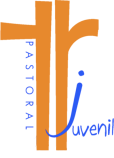 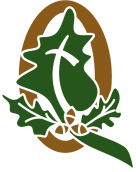 12 marzo 2022Convivencia de juvenilesLa Asociación QuercusTeen, que colabora con la Delegación de Pastoral Juvenil de la Diócesis, organiza un encuentro diocesano con chicos/as de 4º,5º,6º E.P, 1º , 2º y 3º de la ESO.¿Dónde y cuándo?En Vejer y la Ermita de la Virgen de la Oliva (Vejer), del sábado 12 de marzo 2022 desde las 9.30 a las 19.3oh aprox.¿Cuánto cuesta?¡2€! + lo que nos cueste el bus (pendiente de concretar)¿Qué me tengo que llevar?La comida para ese día y botella de agua para hidratarse bien.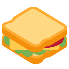 ¡Gorra! 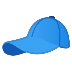 Ropa cómoda  y calzado adecuado para caminar.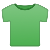 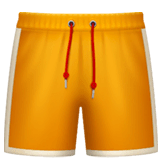 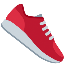 Si perteneces a Quercus, no te olvides de tu credencial para que te la podamos sellar. ¿Cómo me apunto?Firma la autorizaciónhttp://www.quercusteen.com/wp-content/uploads/2022/02/Autorizacion-EDJuv-22.pdfy entrégasela a tu catequista junto con el dinero antes del 6 de marzo.Encuentro diocesano de Juveniles 12 marzo 2022Convivencia de juvenilesLa Asociación QuercusTeen, que colabora con la Delegación de Pastoral Juvenil de la Diócesis, organiza un encuentro diocesano con chicos/as de 4º,5º,6º E.P, 1º , 2º y 3º de la ESO.¿Dónde y cuándo?En Vejer y la Ermita de la Virgen de la Oliva (Vejer), del sábado 12 de marzo 2022 desde las 9.30 a las 19.3oh aprox.¿Cuánto cuesta?¡2€! + lo que nos cueste el bus (pendiente de concretar)¿Qué me tengo que llevar?La comida para ese día y botella de agua para hidratarse bien.¡Gorra! Ropa cómoda  y calzado adecuado para caminar.Si perteneces a Quercus, no te olvides de tu credencial para que te la podamos sellar. ¿Cómo me apunto?Firma la autorizaciónhttp://www.quercusteen.com/wp-content/uploads/2022/02/Autorizacion-EDJuv-22.pdfy entrégasela a tu catequista junto con el dinero antes del 6 de marzo